KARTA ZGŁOSZENIA DZIECKA DO NIEPUBLICZNEGO PRZEDSZKOLA MIŚ W KUTNIE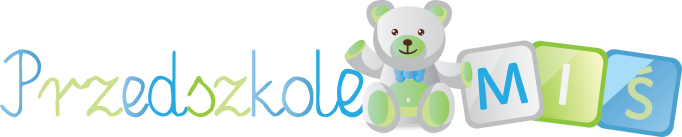 Prosimy o dokładne wypełnienie karty zgłoszeniowej.Placówka pierwszego wyboru    □                   Placówka kolejnego wyboru   □ Proszę o przyjęcie ………………………………………………………………………………	(imię i nazwisko dziecka)ur. w dniu …………........…. w ……….……………… nr PESEL ……………………………do Niepublicznego Przedszkola Miś w Kutnie i objęcie opieką dziecka w roku szkolnym …….....…/….....…… od dnia.................................. do dnia ……........................…. r.Adres zamieszkania dziecka: …………………………………………………………………………………………………...(kod, miejscowość, ulica, numer domu, numer lokalu)…………………………….. , miasto/gmina ………………………………..Adres zameldowania dziecka: *…………………………………………………………………………………………………...(kod, miejscowość, ulica, numer domu, numer lokalu)…………………………….. , miasto/gmina ………………………………..Ilość posiłków w ciągu pobytu dziecka w przedszkolu …........…..:Śniadanie (godz. 9:00) □	   obiad (godz.12:00)   □	  podwieczorek  (godz. 14:00) □Godziny pobytu dziecka w przedszkolu: od godziny ….....….. do godziny ……......…Dane dotyczące rodziców/opiekunów:Dane na temat dziecka: Czy dziecko uczęszczało  do przedszkola/żłobka? ................................................................... Czy dziecko śpi w ciągu dnia, w godzinach?............................................................................ Czy dziecko sygnalizuje potrzeby fizjologiczne? ..................................................................... Czy dziecko często choruje? ..................................................................................................... Najczęstsze choroby .............................................................................................................................................................................................................................................................................................................................................................................................................................  Czy dziecko jest uczulone i na co? ........................................................................................... ...................................................................................................................................................... Informacje o rodzeństwie (liczba i wiek) .......................................................................................................................................................................................................................................Dodatkowe informacje o dziecku i rodzinie mogące wpłynąć na funkcjonowanie dziecka w przedszkolu (stan zdrowia, specjalne potrzeby edukacyjne, orzeczenia, opinie pedagogiczne itp.)....................................................................................................................................................................................................................................................................................................................................................................................................................................................................................................................................................................................................................................................……………………………………………………………………………………………………….……………………………………………………………………………………………………….……………………………………………………………………………………………………….………………………………………………………………………………………………………. Zobowiązuję się do:Podawania do wiadomości przedszkola  zmian w podanych wyżej informacjach.Podawania telefonów kontaktowych, by w razie potrzeby być dostępnym dla pracowników przedszkola.Przestrzegania postanowień statutu przedszkola.Regularnego uiszczania opłat za pobyt dziecka w przedszkolu w wyznaczonym terminie.Powiadomienia dyrektora przedszkola o chorobie zakaźnej dziecka.Przyprowadzania do przedszkola tylko zdrowego dziecka.Punktualnego przyprowadzania i odbierania dziecka z przedszkola.Uczestniczenia w zebraniach rodziców i zapoznawania się z bieżącymi komunikatami.                                                             		        …………………………………….........................…(podpis rodziców/opiekunów)Administratorem danych osobowych zawartych w Karcie zgłoszenia dziecka do Niepublicznego Przedszkola Miś w Kutnie jest NPM Ewa Wojtczak-Szczęsna, Adamowice 29L, 99-300 Kutno.Podane w Karcie dane osobowe przetwarzane są wyłączenie w celu rozpatrzenia zgłoszenia 
o przyjęcia dziecka do Niepublicznego Przedszkola Miś, a następnie w celu zawarcia i realizacji umowy o świadczenie usług dydaktycznych, wychowawczych i opiekuńczych. Przetwarzanie danych odbywa się na podstawie Rozporządzenia Parlamentu Europejskiego i Rady (UE) 2016/679 z dnia 27 kwietnia 2016 r. W sprawie ochrony osób fizycznych w związku z przetwarzaniem danych osobowych i w sprawie swobodnego przepływu takich danych oraz uchylenia dyrektywy 95/46/WE (ogólne rozporządzenie o ochronie danych) oraz  Ustawy Prawo Oświatowe. Ponadto dane dotyczące dziecka i jego rodziców/prawnych opiekunów przetwarzane są zgodnie z Rozporządzeniem MEN nr 5 z dnia 18.03.1993 r., w celu szybkiego kontaktu 
w nagłych okolicznościach. Informacje dotyczące stanu zdrowia dziecka przetwarzane są na podstawie wyraźnej zgody rodziców / opiekunów prawnych. Dane osobowe, które zostały podane przez Panią/Pana w niniejszej Karcie oraz w Umowie będą przechowywane w okresie obowiązywania umowy oraz po jej rozwiązaniu przez okres wymagany przepisami prawa, tj. nie dłużej niż 6 lat po zakończeniu takiej współpracy, jednakże po wygaśnięciu umowy lub zakończeniu współpracy przetwarzanie będzie wyłącznie w celach archiwalnych, podatkowych i dochodzenia ewentualnych roszczeń.Przysługuje Pani/Panu prawo dostępu do treści danych dziecka, a także swoich danych oraz ich sprostowania, usunięcia lub ograniczenia, a także prawo wniesienia sprzeciwu wobec przetwarzania, żądanie zaprzestania przetwarzania i przenoszenia danych osobowych. Jeśli uzna Pani/Pan, iż przetwarzanie danych narusza obowiązujące w tym zakresie przepisy, może Pani/Pan wnieść skargę do organu nadzorczego, w zakresie kontroli przetwarzania danych osobowych. Administrator może przekazać dane osobowe organom uprawnionym, tj. Ministerstwo Edukacji Narodowej, Zespół Obsługi Szkół i Placówek Oświatowo-Wychowawczych w Kutnie, Policji, Sądom. Ponadto dane zawarte w Karcie Administrator może przekazywać wyłącznie dwóm grupom odbiorców:osobom upoważnionym, tj. pracownikom i współpracownikom, którzy muszą mieć dostęp do danych, aby wykonywać swoje obowiązki,podmiotom przetwarzającym, którym Administrator zlecił czynności wymagające przetwarzania danych, tj. dostawca oprogramowania, firmie ubezpieczeniowej.Informacje dotyczące przetwarzania danych osobowych może Pani/Pan uzyskać kontaktując się z przez Administratora Danych za pośrednictwem poczty elektronicznej, wysyłając zapytanie na adres e-mail: sekretariat@mis-przedszkole.pl. Jeżeli Pani/Pan uzna, iż przetwarzanie danych narusza przepisy prawa, wówczas ma Pani/Pan prawo wniesieni skargi do Prezesa Urzędu Ochrony Danych Osobowych.Zgoda na przetwarzanie danych podlegających szczególnej ochronieWyrażam zgodę na przetwarzania danych mojego dziecka …...................................  dotyczących stanu zdrowia dziecka / alergii dziecka w celu zapewnienia dziecku odpowiedniej opieki podczas świadczenia usług dydaktycznych, wychowawczych i opiekuńczych. Podanie danych jest dobrowolne. Zgodę można wycofać, kierując wniosek na adres sekretariat@mis-przedszkole.pl lub bezpośrednio w siedzibie Niepublicznego Przedszkola Miś. Wycofanie zgody może jednak skutkować brakiem możliwości zapewnienia odpowiedniej diety lub opieki dziecku.  		                             									……………………………….                               …........................................................   	Data, miejscowość 					   Podpis rodzica / opiekuna*W przypadku podania złego adresu zameldowania dziecka, rodzice ponoszą prawną i finansową odpowiedzialność.DaneMatkaOjciecImię i nazwiskoAdres zamieszkaniaAdres zameldowaniaNr dowodu osobistegoZawód wykonywanyNazwa i adres zakładu pracyTelefon do domuTelefon do pracyTelefon komórkowye-mail